			Rosario, … de ……. de 2023Ref: Convocatoria Movilidad Estudiantil Internacional LDI 2024Sr. Decano FAPyDMg. Arq. Pedro FerraziniS/D -------------------------FirmaAclaración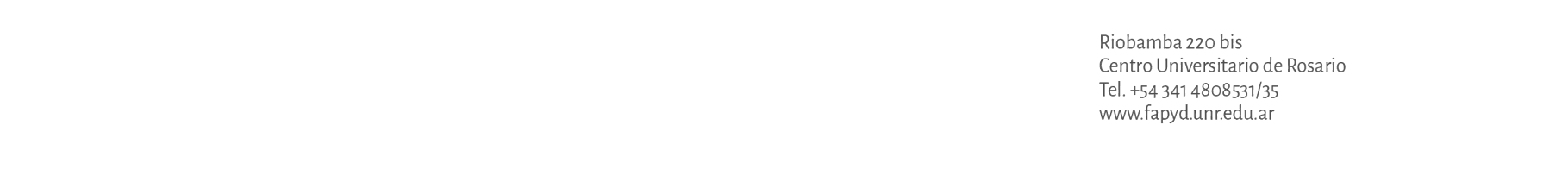 Cuerpo de texto: Carta motivación (formato y cantidad de palabras libre)